April 27, 2017PACKER UP MOVING LLCADAM PACKER110 LESLIE CIRCLEBELLEFONTE PA 16823Dear Mr. Packer:	On April 20 2017, the Commission received your Application of Motor Common or Contract Carrier of Household Goods in Use for Packer Up Moving LLC.                                                         .Upon initial review, the Application has been determined to be deficient for the following reasons:Incorrect type of check was sent. Fee must be paid by a Certified Check, Money Order or Check from an Attorney Account. We cannot accept any company checks.  We are returning Check #324 in the amount of $350.00 to you.	Pursuant to 52 Pa. Code §1.4, you are required to correct these deficiencies.  Failure to  do so within 20 days of the date of this letter will result in the Application being returned unfiled.   	Please return your items to the above listed address and address to the attention of Secretary Chiavetta.	Should you have any questions pertaining to your application, please contact our Bureau at 717-772-7777.								Sincerely,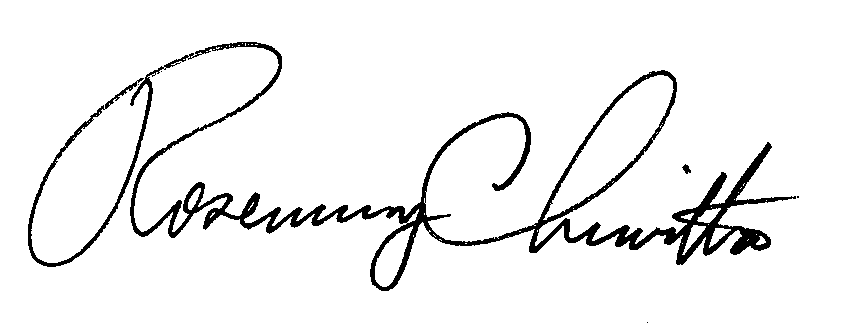 Rosemary ChiavettaSecretaryDJ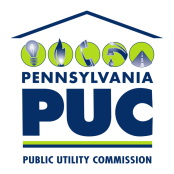  PUBLIC UTILITY COMMISSION400 North Street, HARRISBURG, PA 17120 PUBLIC UTILITY COMMISSION400 North Street, HARRISBURG, PA 17120IN REPLY PLEASE REFER TO OUR FILEPhone: 717-772-7777IN REPLY PLEASE REFER TO OUR FILEPhone: 717-772-7777